ПРОЕКТ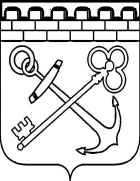 КОМИТЕТ ПО ПЕЧАТИ ЛЕНИНГРАДСКОЙ ОБЛАСТИПРИКАЗот   «     »  ________  2020  года                                                                                № __Об утверждении формы договора 
о предоставлении субсидий из областного бюджета Ленинградской области 
в целях финансового обеспечения затрат в связи с производством продукции 
и вещанием регионального телеканала Ленинградской области 
В соответствии с постановлением Правительства Ленинградской области 
от 15 марта 2019 года № 98 «Об утверждении Порядка предоставления субсидий 
из областного бюджета Ленинградской области в целях финансового обеспечения затрат в связи с производством продукции и вещанием региональных телеканалов Ленинградской области в рамках государственной программы Ленинградской области «Устойчивое общественное развитие в Ленинградской области» и приказом Комитета финансов Ленинградской области от 30.12.2016 № 18-02/01-04-126 
(с изменениями) «Об утверждении типовых форм соглашений (договоров) 
о предоставлении из областного бюджета Ленинградской области субсидий юридическим лицам (за исключением государственных учреждений), индивидуальным предпринимателям, физическим лицам - производителям товаров (работ, услуг)» П Р И К А З Ы В А Ю:1. Утвердить форму договора о предоставлении субсидий из областного бюджета Ленинградской области в целях финансового обеспечения затрат в связи 
с производством продукции и вещанием регионального телеканала Ленинградской области.2. Признать утратившим силу Приложение 2 (Договор №__ о предоставлении субсидий из областного бюджета Ленинградской области в целях финансового обеспечения затрат в связи с производством продукции и вещанием региональных телеканалов Ленинградской области) к приказу Комитета по печати и связям 
с общественностью Ленинградской области от 27.03.2019 г. № 13 «Об утверждении положения о конкурсной комиссии по проведению конкурсного отбора среди соискателей, претендующих на получение из областного бюджета Ленинградской области в целях финансового обеспечения затрат в связи с производством продукции и вещанием региональных телеканалов Ленинградской области в рамках государственной Ленинградской области «Устойчивое общественное развитие 
в Ленинградской области» и об утверждении формы договора для предоставления субсидий из областного бюджета Ленинградской области в связи с производством продукции и вещанием региональных телеканалов Ленинградской области» изложить в редакции согласно приложению к настоящему приказу.Контроль за исполнением настоящего приказа оставляю за собой.Председатель Комитета по печатиЛенинградской области                                                                            К.Н.ВизирякинПриложение  к приказу Комитета по печатиЛенинградской области от ____________2020 г. № __ДОГОВОР № ______О ПРЕДОСТАВЛЕНИИ СУБСИДИИ ИЗ ОБЛАСТНОГО БЮДЖЕТАЛЕНИНГРАДСКОЙ ОБЛАСТИ В ЦЕЛЯХ ФИНАНСОВОГО ОБЕСПЕЧЕНИЯ ЗАТРАТ В СВЯЗИ С ПРОИЗВОДСТВОМ ПРОДУКЦИИ И ВЕЩАНИЕМ РЕГИОНАЛЬНОГО ТЕЛЕКАНАЛА ЛЕНИНГРАДСКОЙ ОБЛАСТИ__________________________________________________(наименование телерадиокомпании) Санкт-Петербург                                                             "____" _____________ 20__ г.Комитет по печати Ленинградской области, именуемый в дальнейшем «Главный распорядитель», в лице ______________________________,  действующего  на основании ___________________________________________, с одной стороны, и_____________________________________________________,(наименование юридического лица; ФИО индивидуального предпринимателя)именуемый в дальнейшем «Получатель», в лице__________________________________________________________________, (наименование должности, фамилия, имя, отчество лица, представляющего Получателя)действующего на основании _________________________________________________________________,(Устав для юридического лица, свидетельство о государственной регистрации для индивидуального предпринимателя, доверенность) далее именуемые «Стороны», в соответствии с Бюджетным кодексом Российской Федерации, областным законом Ленинградской области от __.__.____  № __ «Об областном бюджете Ленинградской области на 20__ год и на плановый период 20__ и 20__ годов», постановлением Правительства Ленинградской области от 15.03.2019 № 98 «Об утверждении Порядка предоставления субсидий 
из областного бюджета Ленинградской области в целях финансового обеспечения затрат в связи с производством продукции и вещанием региональных телеканалов Ленинградской области в рамках государственной программы Ленинградской области «Устойчивое общественное развитие в Ленинградской области» (далее – Порядок) заключили настоящий договор (далее – Договор) о нижеследующем.1. Предмет договора1.1. Предметом настоящего Договора является предоставление Получателю 
из областного бюджета Ленинградской области в 20__ году субсидии в рамках подпрограммы «Общество и власть» государственной программы Ленинградской области «Устойчивое общественное развитие в Ленинградской области» (далее – Субсидия), в целях финансового обеспечения затрат Получателя, возникших 
с __.__.20__ г. по 31.12.20__ г., связанных с производством продукции и вещанием регионального телеканала Ленинградской области ________________________________________________                                                                                  (наименование телеканала)по кодам классификации расходов бюджетов Российской Федерации:____________________________________________________________________(код главного распорядителя средств областного бюджета, раздел, подраздел, целевая статья, вид расходов)1.2. Субсидия предоставляется в целях создания условий для эффективного взаимодействия органов государственной власти с обществом.Размер субсидииРазмер Субсидии, предоставляемой Получателю, составляет _____ (сумма прописью) рублей __ копеек.2.2. В случае увеличения бюджетных ассигнований Главный распорядитель принимает решение о предоставлении дополнительных средств Получателю, 
при этом общий объем предоставленных средств в течение года не должен превышать 99% запрашиваемых средств Получателем.3. Условия предоставления субсидииСубсидия предоставляется при выполнении следующих условий:3.1. Получатель является _____________________, соответствует критериям отбора, установленным Порядком, отобран по итогам конкурса, проведенного в соответствии с Порядком.3.2.	 На первое число месяца, предшествующего месяцу заключения Договора (на иную дату, определенную Порядком), Получатель:3.2.1. 	Не имел неисполненной обязанности по уплате налогов, сборов, страховых взносов, пеней, штрафов, процентов, подлежащих уплате 
в соответствии с законодательством Российской Федерации о налогах 
и сборах;3.2.2. 	Не имел просроченной задолженности по возврату в областной бюджет Ленинградской области субсидий и бюджетных инвестиций, или просроченной задолженности перед областным бюджетом Ленинградской области;3.2.3. Не находится в процессе реорганизации, ликвидации, в отношении него не введена процедура банкротства, деятельность Получателя не приостановлена в порядке, предусмотренном законодательством Российской Федерации	.3.2.4. 	Не являлся иностранным юридическим лицом или российским юридическим лицом, в уставном (складочном) капитале которого доля участия иностранных юридических лиц, местом регистрации которых является государство или территория, включенные в утверждаемый Министерством финансов Российской Федерации перечень государств и территорий, предоставляющих льготный налоговый режим налогообложения и (или) не предусматривающих раскрытия 
и предоставления информации при проведении финансовых операций (оффшорные зоны) в отношении таких юридических лиц, в совокупности превышает 50 процентов.3.2.5. 	Не получал средств из областного бюджета Ленинградской области 
в соответствии с иными нормативными правовыми актами Ленинградской области, помимо Порядка, на цели, указанные в разделе 1 настоящего Договора.3.2.6. Не включен в реестр недобросовестных поставщиков.3.3.	Получатель направляет на достижение целей, указанных в разделе 1 настоящего Договора, собственные и (или) привлеченные средства (без учета средств Субсидии и иных средств, полученных из бюджетов бюджетной системы Российской Федерации) в размере не менее _ (___) процента общего объема Субсидии / в объеме не менее ________ (сумма прописью) руб. __ коп.3.4. Субсидия используется на финансовое обеспечение затрат по следующим направлениям расходов, установленным пунктом 1.5 Порядка.3.5. Получатель представляет Главному распорядителю документы, подтверждающие факт произведенных Получателем затрат: - копии договоров аренды, договоров на выполнение работ, оказание услуг, поставку товаров, связанных с достижением целей финансового обеспечения; - копии расчетных ведомостей по оплате труда работников, выплату вознаграждений по договорам гражданско-правового характера, связанных 
с достижением целей финансового обеспечения;- копии платежных поручений по оплате страховых взносов с заработной платы работников и вознаграждений по договорам гражданско-правового характера, взносов по страхованию от несчастных случаев на производстве 
и профессиональных заболеваний; - копии актов и платежных поручений; - копии иных первичных учетных документов, на основании которых ведется бухгалтерский учет (в соответствии с требованиями Федерального закона 
от 06.12.2011 № 402-ФЗ «О бухгалтерском учете») и финансово-хозяйственных документов, связанных с достижением целей финансового обеспечения (далее – отчетные документы). 3.6. Не допускается приобретение Получателем за счет средств Субсидии иностранной валюты, за исключением операций, осуществляемых в соответствии с валютным законодательством Российской Федерации при закупке (поставке) высокотехнологичного импортного оборудования, сырья и комплектующих изделий, а также связанных с достижением целей предоставления этих средств иных операций, определенных Порядком.3.7. Не использованные в отчетном финансовом году остатки Субсидий направляются Получателем на цели, указанные в п. 1.1 настоящего Договора, при принятии Главным распорядителем по согласованию с комитетом финансов Ленинградской области решения о наличии потребности в указанных расходах в установленном порядке.3.8. Остаток субсидии, не использованный в текущем финансовом году, подлежит возврату получателем субсидии в областной бюджет Ленинградской области до 1 февраля года, следующего за отчетным.3.9. В случае недостижения показателей результативности, а также установления по итогам проверок, проведенных Главным распорядителем 
или органом государственного финансового контроля Ленинградской области, факта нарушения условий, целей и порядка предоставления субсидий, определенных настоящим Порядком и заключенным договором, а также в случаях образования неиспользованного в отчетном финансовом году остатка субсидии 
и отсутствия решения Главного распорядителя, принятого по согласованию 
с Комитетом финансов Ленинградской области, о наличии потребности в указанных средствах, предусмотренных заключенным Договором, возврат средств в областной бюджет Ленинградской области производится в добровольном порядке 
в установленные в письменном требовании Главного распорядителя или органа государственного финансового контроля Ленинградской области о возврате предоставленных средств областного бюджета Ленинградской области сроки или 
в течение 30 календарных дней со дня его получения, если срок не указан (датой уведомления считается дата получения такого уведомления по почте либо лично).3.10.  За нарушение срока добровольного возврата суммы субсидии получатель субсидии уплачивает штраф в размере 10% от суммы субсидии, подлежащей возврату, а также неустойку за каждый день просрочки исполнения соответствующего обязательства.Размер неустойки устанавливается в размере одной трехсотой ключевой ставки Центрального банка Российской Федерации, действующей на день уплаты неустойки, от суммы субсидии, подлежащей возврату.3.11. В случае отказа вернуть в добровольном порядке сумму субсидии, подлежащую возврату (с учетом штрафа и неустойки), не перечисления получателем субсидии полученных средств в областной бюджет Ленинградской области в течение срока, установленного в письменном требовании Главного распорядителя или органа государственного финансового контроля Ленинградской области, взыскание денежных средств осуществляется в соответствии 
с законодательством Российской Федерации. 3.12. Получатель дает согласие:3.12.1. На осуществление Главным распорядителем и органом государственного финансового контроля обязательных проверок соблюдения Получателем условий, целей и порядка предоставления Субсидий.3.12.2. На осуществление санкционирования операций со средствами Субсидии в порядке, установленном Министерством финансов Российской Федерации.4. Порядок перечисления субсидии4.1. Формирование заявки на перечисление субсидии в объеме 75 % в целях финансового обеспечения затрат осуществляется Главным распорядителем 
на первом этапе в течение 10 рабочих дней после подписания сторонами настоящего Договора. 4.2. Формирование заявки на перечисление субсидий в объеме 25 % в целях финансового обеспечения затрат осуществляется Главным распорядителем 
на втором этапе в течение 15 рабочих дней, следующих за датой подписания сторонами акта о сумме затрат, произведенных получателем субсидии, осуществляющим производство продукции регионального телеканала за период 
с __.__.20__ года по __.__.20__ года.4.3. Денежные средства расходуются строго по видам расходов, указанных 
в смете расходов (Приложение № 3). Получатель субсидии вправе осуществлять перераспределение сумм планируемых затрат, установленных сметой расходов, между направлениями расходов, в пределах 10 (десяти) процентов от общей суммы затрат, установленной сметой расходов. Перераспределение средств между статьями направлений затрат более 10 (десяти) процентов допускается только по письменному согласованию с Главным распорядителем.4.4. Перечисление субсидий осуществляется по платежным реквизитам Получателя субсидии, указанным в разделе 8 настоящего Договора.4.5. В случае досрочного израсходования денежных средств Получателем, выделенных на первом этапе в размере 75 %, Получателем предоставляются промежуточный сводный отчет, акт о выполнении за отчетный период обязательств, предусмотренных «дорожной картой» по достижению целевых результатов предоставления Субсидий и показателей, копии договоров на выполнение работ, оказание услуг, связанных с достижением целей финансового обеспечения затрат, копии актов и платежных поручений, копии иных первичных документов, 
на основании которых ведется бухгалтерский учет, акт о сумме затрат, подлежащих финансовому обеспечению для получателя субсидии, осуществляющего производство продукции регионального телеканала.При принятии перечисленных в настоящем пункте Договора отчетных документов Главным распорядителем осуществляется второй этап перечисления субсидии в размере 25 % в целях финансового обеспечения затрат на счет Получателя в течение тридцати рабочих дней с момента предоставленного письменного заявления Получателя. 5. Права и обязанности Сторон5.1. Главный распорядитель обязан:5.1.1. Обеспечить предоставление Субсидии Получателю при соблюдении Получателем условий предоставления Субсидии, установленных настоящим Договором и Порядком.5.1.2. Установить значения результатов предоставления Субсидии и показателей, необходимых для достижения результатов предоставления Субсидии (далее - значения результатов предоставления Субсидии и показателей) в соответствии с приложением 1 к настоящему Договору и осуществлять оценку их достижения. Перечень социально значимых тем для производства продукции утвержден распоряжением Комитета от ____ №__.5.1.3. Осуществлять контроль за соблюдением Получателем условий, целей и порядка предоставления субсидий, а также условий и обязательств в соответствии 
с настоящим Договором путем проведения плановых и(или) внеплановых проверок, в том числе выездных, в порядке, установленном главным распорядителем бюджетных средств.5.1.4. В случае если Получателем допущены нарушения условий 
и обязательств, предусмотренных настоящим Договором, направлять Получателю требование об обеспечении возврата средств Субсидий в областной бюджет Ленинградской области в сроки, установленные действующим законодательством.5.1.5. В срок до 1 марта размещать отчетность о достижении Получателем результатов предоставления Субсидии и показателей за предыдущий год на официальном сайте Администрации Ленинградской области.5.1.6. В случаях, определенных Порядком, направлять Получателю требование об обеспечении выплаты штрафных санкций в бюджет Ленинградской области.5.1.7. Выполнять иные обязательства, установленные бюджетным законодательством Российской Федерации, Порядком и настоящим Договором.5.2. Главный распорядитель вправе: 5.2.1. Запрашивать у Получателя документы и материалы, необходимые для осуществления контроля за соблюдением условий, целей и порядка предоставления субсидий. 5.2.2. Принимать в установленном порядке по согласованию с комитетом финансов Ленинградской области на основании обращения Получателя решение 
о наличии потребности в осуществлении в 20__ году расходов, источником финансового обеспечения которых являются не использованные Получателем 
в 20__ году остатки Субсидии.5.2.3. Осуществлять иные права, установленные бюджетным законодательством Российской Федерации, Порядком и настоящим Договором.5.3. Получатель обязан:5.3.1. Обеспечить выполнение условий предоставления Субсидии, указанных 
в Порядке и разделе 3 настоящего Договора.5.3.2. Обеспечить достижение значений результатов предоставления Субсидии и показателей.5.3.3. Организовать учет достижения значений результатов предоставления Субсидии и показателей в 20__ году.5.3.4. Представлять Главному распорядителю:отчет о достижении значений результатов предоставления Субсидии и показателей не позднее 10 рабочего дня, следующего за отчетным кварталом, по форме, утвержденной приложением № 2 к настоящему Договору;сводный отчет о целевом использовании субсидии не позднее 10 рабочего дня, следующего за отчетным кварталом, по форме, утвержденной  приложением № 4 
к настоящему Договору;акт о сумме затрат, произведенных получателем субсидии, осуществляющим производство продукции регионального телеканала по форме в соответствии 
с приложением № 5; получатель субсидии представляет Главному распорядителю ежеквартально не позднее 10 дней с начала первого месяца квартала, следующего 
за отчетным;акт о выполнении за отчетный период обязательств, предусмотренных «дорожной картой» по достижению целевых результатов предоставления Субсидий и показателей не позднее 10 рабочего дня, следующего за отчетным кварталом, по форме, утвержденной  приложением № 6 к настоящему Договору.5.3.5. Включать в договоры (соглашения), заключенные в целях исполнения обязательств по Договору, согласие лиц, являющихся поставщиками (подрядчиками, исполнителями), на осуществление Главным распорядителем 
и органом государственного финансового контроля проверок соблюдения ими условий, целей и порядка предоставления субсидий (за исключением государственных (муниципальных) унитарных предприятий, хозяйственных товариществ и обществ с участием публично-правовых образований в их уставных (складочных) капиталах, а также коммерческих организаций с участием таких товариществ и обществ в их уставных (складочных) капиталах).5.3.6. Вести обособленный учет операций со средствами Субсидии.5.3.7. Обеспечить расходование средств Субсидии на цели и в соответствии 
с направлениями расходов, определенными Порядком предоставления Субсидии.5.3.8. Не допускать образования неисполненной обязанности по уплате налогов, сборов, страховых взносов, пеней, штрафов, процентов, подлежащих уплате в соответствии с законодательством Российской Федерации о налогах и сборах.5.3.9. Не допускать образования просроченной задолженности по выплате заработной платы работникам.5.3.10. Выплачивать в 20__ году заработную плату работникам не ниже размера, установленного региональным соглашением о минимальной заработной плате в Ленинградской области.5.3.11. Представлять документы и материалы, оказывать содействие Главному распорядителю и органу государственного финансового контроля по их обращениям при проверке соблюдения Получателем условий, целей и порядка предоставления субсидий, условий и обязательств в соответствии с настоящим Договором в срок 
не позднее 5 рабочих дней со дня поступления соответствующего обращения.5.3.12. Обеспечить исполнение требований Главного распорядителя 
об обеспечении возврата средств Субсидии в бюджет Ленинградской области, указанных в пункте 5.1.4 настоящего Договора.5.3.13. Обеспечить исполнение требований Главного распорядителя 
об обеспечении выплаты штрафных санкций в бюджет Ленинградской области, указанных в пункте 5.1.6 настоящего Договора.5.3.14. В случае образования в 20__ году остатка Субсидии на финансовое обеспечение затрат, потребность в котором не подтверждена главным распорядителем, Получатель обязан осуществить возврат средств областного бюджета Ленинградской области в порядке и сроки, утвержденные комитетом финансов Ленинградской области.5.3.15. Письменно сообщать Главному распорядителю о возбуждении 
в отношении получателя субсидий производства по делу:- о несостоятельности (банкротстве),- о неисполненной обязанности по уплате налогов, сборов, страховых взносов, пеней, штрафов, процентов, подлежащих уплате в соответствии с законодательством Российской Федерации о налогах и сборах,- о задолженности перед работниками по заработной плате,представив заявление о прекращении выплаты субсидий в день, когда Получателю субсидий стало известно о возбуждении в отношении его производства по указанным обстоятельствам.5.3.16. Уведомить Главного распорядителя о принятии решения 
о реорганизации в недельный срок с даты принятия такого решения.5.3.17. В случае изменения реквизитов Получателя в недельный срок заключить дополнительное соглашение к настоящему Договору.5.3.18. Обеспечить полноту и достоверность сведений и материалов, представляемых Главному распорядителю и органу государственного финансового контроля в соответствии с настоящим Договором.5.3.19. Документы, указанные в пунктах 5.3.4. и 3.5, представляются 
в Комитет с сопроводительным письмом.5.3.20. Главный распорядитель в течение 10 дней с даты предоставления документов, указанных в пункте 3 настоящего порядка, осуществляет рассмотрение и проверку представленных документов.Если при приемке были выявлены устранимые недостатки получатель субсидии по требованию Главного распорядителя и в установленные им сроки производит исправления, доработку представленных в соответствии с пунктами 5.3.4. и 3.5. настоящего Договора документов. При этом устранимые недостатки определяет Главный распорядитель. При неоднократном не устранении недостатков документы, указанные в пунктах 5.3.4. и 3.5. настоящего Договора, считаются 
не представленными Главному распорядителю в целом.5.3.21. При необходимости Главный распорядитель имеет право запрашивать в дополнение к документам, предусмотренным пунктами 5.3.4. и 3.5. настоящего Договора, документы, подтверждающие соблюдение порядка, целей и условий предоставления субсидии.5.3.22. По результатам рассмотрения и проверки представленных 
в соответствии с пунктами 5.3.4. и 3.5. настоящего Договора документов Главный распорядитель при отсутствии нарушений не позднее 10 (десяти) рабочих дней 
со дня их получения, подписывает акт о сумме затрат за отчетный период.5.4. Получатель вправе:5.4.1. Обратиться к Главному распорядителю за разъяснениями в связи 
с исполнением настоящего Договора.5.4.2. Осуществлять иные права, установленные бюджетным законодательством Российской Федерации, Порядком и настоящим Договором.6. Ответственность Сторон6.1. В случае неисполнения или ненадлежащего исполнения своих обязательств по настоящему Договору Стороны несут ответственность 
в соответствии с законодательством Российской Федерации.7. Заключительные положения7.1. Споры, возникающие между Сторонами в связи с исполнением настоящего Договора, решаются ими по возможности путем проведения переговоров с оформлением соответствующих протоколов или иных документов. При недостижении согласия споры между Сторонами решаются в судебном порядке.7.2.Договор вступает в силу после  его  подписания Сторонами и действует 
до 31 декабря 20__ года.7.3. Изменение настоящего Договора осуществляется по инициативе Сторон 
в письменной форме в виде дополнительного соглашения к настоящему Договору, которое является его неотъемлемой частью и вступает в действие после 
его подписания Сторонами.7.4. Расторжение Договора возможно при взаимном согласии Сторон.7.5. Расторжение Договора в одностороннем порядке возможно по требованию Главного распорядителя в случаях:- объявления Получателя несостоятельным (банкротом) в порядке, установленном законодательством;- приостановления деятельности Получателя в порядке, предусмотренном Кодексом Российской Федерации об административных правонарушениях;- принятия решения о ликвидации Получателя;- наступления обстоятельств, в силу которых Получатель больше 
не соответствует требованиям, предъявляемым к юридическим лицам, имеющим право на получение субсидии;- снятия Получателя с регистрационного учета в налоговых органах Ленинградской области;- неисполнения Получателем обязательств, установленных пунктом 5.3 настоящего Договора;- невыполнения условий предоставления Субсидии, установленных Порядком и настоящим Договором;- недостижения Получателем установленных настоящим Договором значений результатов предоставления Субсидии и показателей;- нарушения Получателем обязанностей, предусмотренных настоящим Договором.7.6. Договор заключается в двух экземплярах, имеющих равную юридическую силу, по одному для каждой из Сторон.7.7. Неотъемлемой частью настоящего Договора являются следующие приложения:Приложение 1. Значения результатов предоставления Субсидии и показателей, необходимых для достижения результатов предоставления Субсидии;Приложение 2. Отчет о достижении значений результатов предоставления Субсидии и показателей (Форма);Приложение № 3. Смета расходов для обеспечения затрат в связи 
с производством продукции и вещанием регионального телеканала Ленинградской области;Приложение № 4. Сводный отчет о целевом использовании субсидии в 20__ году «___» Ленинградской области за период с «__» по «__» 20__ г. (Форма);Приложение № 5. Акт о сумме затрат, произведенных получателем субсидии, осуществляющим производство продукции регионального телеканала (Форма);Приложение № 6. Акт о выполнении за отчетный период обязательств, предусмотренных «дорожной картой» по достижению целевых результатов предоставления Субсидий и показателей (Форма); 8. Юридические адреса и платежные реквизиты и подписи СторонГлавный распорядитель	ПолучательПриложение  1к Договору от __._______20__ №___Значения результатов предоставления Субсидии и показателей,необходимых для достижения результатов предоставленияСубсидииПодписи сторон:Приложение  2к Договору от __._______20__ №___(Форма)Отчет о достижении результатов предоставления субсидий и показателей по состоянию на ____________ 20__ годаНаименование Получателя ______________________Периодичность ______________________Руководитель Получателя  _______________  _________  _____________________(уполномоченное лицо)                (должность)    (подпись)  (расшифровка подписи)Исполнитель       __________________  _______________  _________________                                         (должность)            (ФИО)                       (телефон)"__"______________ 20__ г. Приложение  3к Договору от __._______20__ №___СМЕТА РАСХОДОВ для обеспечения затрат в связи с производством продукции 
и вещанием регионального телеканала Ленинградской области________________________________________________________(наименование получателя субсидии)________________________________________________________(наименование СМИ)Подписи сторон:Приложение  4к Договору от __._______20__ №___(Форма)   Сводный отчет о целевом использовании субсидии в 20__ году «_____________»  Ленинградской области за период с «__» по «__» 20__ г.  Руководитель _______________________/ФИО/  Главный бухгалтер __________________/ФИО/  «__»__________________20__ г.Приложение  5к Договору от __._______20__ №___(Форма)   АКТо сумме затрат, произведенных получателем субсидии, осуществляющим производство продукции регионального телеканала от "____"___________ 20__ г.за период _________ квартал 20__ года               Комитет по печати Ленинградской области, именуемый далее «Главный распорядитель», в лице _____________________________, действующего на основании _____________________________, с одной стороны, и получатель субсидии _________________________________________________________________________________,(полное наименование юридического лица,)именуемый далее «Получатель», в лице _________________________________________________________________________________, (должность, фамилия, имя, отчество)действующего на основании _________________________________________________________________________________,               (наименование документа о полномочиях, свидетельство о регистрации)с другой стороны, составили настоящий акт о том, что  произведены следующие затраты, связанные с производством продукции регионального телеканала «___» за период с «__» по «___» 20__ г.:Всего зачтено затрат, произведенных за счет средств субсидий из областного бюджета Ленинградской области, подтвержденных первичными отчетными документами: _______ руб., ___ коп. (___________руб.__ коп.)Целевые показатели «дорожной карты» по договору от ____№ ____ достигнуты в количестве  ____единиц в установленные сроки.Остаток неиспользованных средств субсидий из областного бюджета Ленинградской области составляет _______ руб., ___ коп. (________________руб.__ коп.)Юридические адреса и платежные реквизиты и подписи СторонПриложение  6к Договору от __._______20__ №___(Форма) Акт о выполнении за отчетный период обязательств, предусмотренных «дорожной картой» по достижению целевых результатов предоставления Субсидий и показателейк договору №___  от ________ 20___ г.за период с ____________по ____________ 20____ года__________________________________________________________________________(наименование получателя субсидии) ---------------------------------------------------------------------------------------------(наименование СМИ)Производство и трансляция телевизионных программ, телевизионной продукции в соответствии с тематическими направлениями, предлагаемыми для производства продукции в 20__годуВ период с ____________по ____________ 20____ года Получатель субсидии также осуществил распространение телепрограмм, телевизионной продукции на сайте телеканала (наименование) в информационно-телекоммуникационной сети Интернет: Число уникальных посетителей сайта телеканала в информационно-телекоммуникационной сети Интернет по данным статистических счетчиковЧисло участников сообществ телеканала в социальных сетях Хронометраж освещения в формате прямого эфира и (или) трансляции в записи наиболее важных мероприятий Производство и распространение информационных материалов, производимого аудио/видео/фото контента, визуализированного и текстового контента, мультимедийного контента по социально значимым темам, материалов социальной рекламыГЛАВНЫЙ РАСПОРЯДИТЕЛЬКомитет по печати Ленинградской области				191311, Санкт-Петербург,		ул. Смольного, д.3		 ИНН 7842378830, КПП 784201001		 Лицевой счет получателя бюджетных средств№  03 356 976 001     в Комитете финансовЛенинградской области		ОГРН 1089847077000	Должность_____________________/ФИО /«____»__________________20__ г.МП                                                                        	ПОЛУЧАТЕЛЬСокращенное наименованиеПолучателяАдрес (юридический адрес)ИНН/КППР/счетНаименование банкак/счетБИКОГРНОКПООКТМОДолжность_____________________/ФИО /«____»__________________20__ г.МП                                                                        N п/пНаименование субсидии/Цель субсидии (приводится, если не указана в наименовании субсидии)Результаты предоставления Субсидии и показателиРезультаты предоставления Субсидии и показателиРезультаты предоставления Субсидии и показателиРезультаты предоставления Субсидии и показателиN п/пНаименование субсидии/Цель субсидии (приводится, если не указана в наименовании субсидии)Наименование результата (показателя), единица измеренияПравила определения отчетного значения (источник данных или формула расчета)Дата, к которой должно быть достигнуто значение (период, в течение которого должно непрерывно обеспечиваться достижение значения)Значение (или значение на начало и конец периода, за период)...ГЛАВНЫЙ РАСПОРЯДИТЕЛЬКомитет по печати Ленинградской области				191311, Санкт-Петербург,		ул. Смольного, д.3		 ИНН 7842378830, КПП 784201001		 Лицевой счет получателя бюджетных средств№  03 356 976 001     в Комитете финансовЛенинградской области		ОГРН 1089847077000	Должность_____________________/ФИО /«____»__________________20__ г.МП                                                                        	ПОЛУЧАТЕЛЬСокращенное наименованиеПолучателяАдрес (юридический адрес)ИНН/КППР/счетНаименование банкак/счетБИКОГРНОКПООКТМОДолжность_____________________/ФИО /«____»__________________20__ г.МП                                                                        N п/пНаименование субсидииРезультаты предоставления Субсидий и показатели Результаты предоставления Субсидий и показатели Результаты предоставления Субсидий и показатели Результаты предоставления Субсидий и показатели Результаты предоставления Субсидий и показатели Результаты предоставления Субсидий и показатели N п/пНаименование субсидииНаименование результата (показателя), единицы измеренияПлановое значение Дата, к которой должно быть достигнуто значение Достигнутое значение показателя на отчетную датуПроцент выполнения планаПричина отклонения№ п/пНаименование статьи расходовСумма расходов (в рублях)оплата труда и отчислений страховых взносов штатных сотрудников, задействованных в производстве программного продукта и доведении его до целевой аудитории согласно плану мероприятий («дорожной карте») с раздельным учетом затратвознаграждение лиц за оказание ими услуг по договорам гражданско-правового характера (включая договоры подряда), задействованных, согласно договору, для выполнения работ, связанных с производством программного продукта и доведением его до целевой аудитории согласно плану мероприятий ("дорожная карта")оплата командировочных расходовоплата аренды объектов движимого и недвижимого имущества, в том числе помещений, студий, технических средств (передвижных телевизионных станций, телевизионных журналистских комплексов, спутниковых станций, аппаратной для монтажа и озвучивания телепрограмм и телевизионной продукции, видеоэкранов, светового оборудования, видеокамер, операторских кранов, дистанционно управляемых платформ, автовышек, другой съемочной техники, необходимой для производства программ и телевизионной продукции, устройств ограждений мест съемок, кабельных каналов, коммутирующей аппаратуры, источников и элементов электропитания), оборудования, мест для размещения технических средств и кабелей связиоплата транспортных услуг: аренда транспортных средств, оплата услуг по перевозке сотрудников, обеспечивающих проведение съемок и съемочных бригад, услуг по доставке оборудования, обеспечивающего проведение съемокоплата услуг связи (почта, телефон, информационно-телекоммуникационная сеть «Интернет», телематические услуги, услуги кабельных операторов, мобильная, спутниковая связь)оплата услуг по производству телепрограмм и/или организации трансляций с использованием технических средств, услуг монтажеров, услуги по звукорежиссированиюприобретение производственно-технологического оборудования (приборов, устройств) необходимого, для создания программного продукта, включая съемочное, монтажное, графическое, звуковое, осветительное оборудование и комплектующие (коммутационно-распределительное), каналообразующее оборудование, сетевое оборудование, оборудование для хранения материалов в цифровом формате, для перевода материалов в цифровой формат и комплексы хранения и оцифровки материаловоплата работ по проектированию, доставке, инсталляции, монтажу, пусконаладочным работам, интеграции производственно-технологического оборудования в телекомплекс, инженерных работ и подготовки помещений к монтажу производственно-технологического оборудования, ввод в эксплуатациюорганизация специального рабочего места для производства программного продуктаприобретение, изготовление, доставка и монтаж, демонтаж декораций, в том числе создание эскизов, художественных концепций, декораций и декоративных элементовприобретение, изготовление или аренда (прокат) костюмов, грима, реквизита, организация гримерных и костюмерных пространствоплата имидж-услуг (грим, парикмахерские услуги, стилист)приобретение компьютерной и офисной техникиприобретение запасных частей, комплектующих, материалов, в том числе картриджей (включая их ремонт и заправку), инструментов, средств для записи и воспроизведения информации на компьютерных устройствах, флеш-накопителей USB, предметов для индивидуального наглядного представления информации и других носителей информации, инвентаря, канцтоваров и других расходных материаловремонт и обслуживание видео-, фото-, компьютерного оборудования, в том числе монтажных, оцифровочных станций, технических средств, используемых для создания программного продуктаприобретение мебели в целях оборудования рабочих мест для сотрудников редакции телеканалаоплата услуг по производству видеороликов, видеосюжетов, телевизионных программоплата услуг по изготовлению и использованию компьютерной анимации, цветокоррекции изображения, обработке звукаоплата лицензий или договоров на право показа, а также на передачу прав на использование кино-, теле-, фотопродукции, оплата авторского вознаграждения за использование произведений, вознаграждения за использование фонограмм в соответствии с действующим законодательством Российской Федерации, приобретение исключительного права или права использования результатов интеллектуальной деятельности и/или на средства индивидуализации, если законодательством Российской Федерации не предусмотрен запрет на приобретение указанных правприобретение права на использование архивных материаловоплата услуг связи для целей эфирного телевизионного вещания, включая трансляцию, кодирование и декодирование, доставку, в том числе прием со спутника и подъем на спутник, доставку видеоматериалов (перегонов), доставку сигнала телеканала, объединение (формирование) цифровых сигналов вещателей в единый цифровой сигнал, услуги аренды (предоставления) частотных ресурсов, спутниковых и наземных линий связи для передачи сигналовоплата услуг по проведению исследований и подготовке информации по результатам исследований теле- и интернет аудитории, предоставление доступа к системам для просмотра отчетов с данными по зрительской аудитории, мониторингу теле-, интернет- индустриисоздание и распространение аудио/видео/фото контента, визуализированного и текстового контента, мультимедийного контента в информационно-телекоммуникационной сети «Интернет», включая социальные сети и другие платформыоплата услуг по распространению телеканала в информационно-телекоммуникационной сети «Интернет», включая содержание, техническую поддержку, наполнение, развитие и продвижение интернет-сайтов и других интернет-платформ (размещение серверного оборудования, услуги хостинга, аренда сервера для размещения сайта, расходы на регистрацию доменных имен, расходы на поисковую оптимизацию и социальное продвижение сайта, услуги/работы по модернизации и (или) редизайну сайта, других интернет-платформ)реклама и продвижение телеканала и /или производимого им аудио/видео/фото контента, визуализированного и текстового контента, мультимедийного контента, в том числе на различных платформах в информационно-телекоммуникационной сети «Интернет»приобретение лицензионного программного обеспечения, а также услуг по технической поддержке, обновлению, комплексному сопровождению, оперативному устранению ошибок и сбоев программного обеспечения и приобретение информационно-справочных систем для создания программного продукта, а также для ведения бухгалтерского, кадрового, управленческого учетов, автоматизации производственного процесса, поддержке и обновлению правовых баз данных, приобретению средств защиты информации и оплате работ (услуг) по защите информацииобеспечение услуг по охране объектов – помещений производственного комплекса; съемочных павильонов, включая приобретение, доставку, монтаж, пуско-наладку оборудования технических средств охраныИтого Итого ГЛАВНЫЙ РАСПОРЯДИТЕЛЬКомитет по печати Ленинградской области				191311, Санкт-Петербург,		ул. Смольного, д.3		 ИНН 7842378830, КПП 784201001		 Лицевой счет получателя бюджетных средств№  03 356 976 001     в Комитете финансовЛенинградской области		ОГРН 1089847077000	Должность_____________________/ФИО /«____»__________________20__ г.МП                                                                        	ПОЛУЧАТЕЛЬСокращенное наименованиеПолучателяАдрес (юридический адрес)ИНН/КППР/счетНаименование банкак/счетБИКОГРНОКПООКТМОДолжность_____________________/ФИО /«____»__________________20__ г.МП                                                                        Наименование статьи расходов подлежащих субсидированию из областного бюджета Ленинградской областиПоступило средств субсидий из областного бюджета Ленинградской области в соответствии с пунктом 4.1/4.2 Договора Поступило средств субсидий из областного бюджета Ленинградской области в соответствии с пунктом 4.1/4.2 Договора Произведено расходов за счет средств субсидий из областного бюджета Ленинградской области (__% финансового обеспечения) Произведено расходов за счет средств субсидий из областного бюджета Ленинградской области (__% финансового обеспечения) Платежные поручения, счета-фактуры, акты выполненных работ, товарные накладные и др.) подтверждающие факт оплаты выполненных работ/услуг  за период с «_»__по «__»__20__г.Платежные поручения, счета-фактуры, акты выполненных работ, товарные накладные и др.) подтверждающие факт оплаты выполненных работ/услуг  за период с «_»__по «__»__20__г.Наименование статьи расходов подлежащих субсидированию из областного бюджета Ленинградской областиДата и номер платежного порученияСумма (руб.)Дата и номер документаСумма (руб.)Дата и номер платежного порученияСумма (руб.)123…№ п/пНаименование статьи расходовВсего получено субсидий из областного бюджета Ленинградской областиПроизведено затрат за счет средств субсидий из областного бюджета Ленинградской области, подтвержденных первичными отчетными документами1.оплата труда и отчислений страховых взносов штатных сотрудников, задействованных в производстве программного продукта и доведении его до целевой аудитории согласно плану мероприятий («дорожной карте») с раздельным учетом затрат2.вознаграждение лиц за оказание ими услуг по договорам гражданско-правового характера (включая договоры подряда), задействованных, согласно договору, для выполнения работ, связанных с производством программного продукта и доведением его до целевой аудитории согласно плану мероприятий ("дорожная карта")3.оплата командировочных расходов4.оплата аренды объектов движимого и недвижимого имущества, в том числе помещений, студий, технических средств (передвижных телевизионных станций, телевизионных журналистских комплексов, спутниковых станций, аппаратной для монтажа и озвучивания телепрограмм и телевизионной продукции, видеоэкранов, светового оборудования, видеокамер, операторских кранов, дистанционно управляемых платформ, автовышек, другой съемочной техники, необходимой для производства программ и телевизионной продукции, устройств ограждений мест съемок, кабельных каналов, коммутирующей аппаратуры, источников и элементов электропитания), оборудования, мест для размещения технических средств и кабелей связи5.оплата транспортных услуг: аренда транспортных средств, оплата услуг по перевозке сотрудников, обеспечивающих проведение съемок и съемочных бригад, услуг по доставке оборудования, обеспечивающего проведение съемок6.оплата услуг связи (почта, телефон, информационно-телекоммуникационная сеть «Интернет», телематические услуги, услуги кабельных операторов, мобильная, спутниковая связь)7.оплата услуг по производству телепрограмм и/или организации трансляций с использованием технических средств, услуг монтажеров, услуги по звукорежиссированию8.приобретение производственно-технологического оборудования (приборов, устройств) необходимого, для создания программного продукта, включая съемочное, монтажное, графическое, звуковое, осветительное оборудование и комплектующие (коммутационно-распределительное), каналообразующее оборудование, сетевое оборудование, оборудование для хранения материалов в цифровом формате, для перевода материалов в цифровой формат и комплексы хранения и оцифровки материалов9.оплата работ по проектированию, доставке, инсталляции, монтажу, пусконаладочным работам, интеграции производственно-технологического оборудования в телекомплекс, инженерных работ и подготовки помещений к монтажу производственно-технологического оборудования, ввод в эксплуатацию10.организация специального рабочего места для производства программного продукта11.приобретение, изготовление, доставка и монтаж, демонтаж декораций, в том числе создание эскизов, художественных концепций, декораций и декоративных элементов12.приобретение, изготовление или аренда (прокат) костюмов, грима, реквизита, организация гримерных и костюмерных пространств13.оплата имидж-услуг (грим, парикмахерские услуги, стилист)14.приобретение компьютерной и офисной техники15.приобретение запасных частей, комплектующих, материалов, в том числе картриджей (включая их ремонт и заправку), инструментов, средств для записи и воспроизведения информации на компьютерных устройствах, флеш-накопителей USB, предметов для индивидуального наглядного представления информации и других носителей информации, инвентаря, канцтоваров и других расходных материалов16.ремонт и обслуживание видео-, фото-, компьютерного оборудования, в том числе монтажных, оцифровочных станций, технических средств, используемых для создания программного продукта17.приобретение мебели в целях оборудования рабочих мест для сотрудников редакции телеканала18.оплата услуг по производству видеороликов, видеосюжетов, телевизионных программ19.оплата услуг по изготовлению и использованию компьютерной анимации, цветокоррекции изображения, обработке звука20.оплата лицензий или договоров на право показа, а также на передачу прав на использование кино-, теле-, фотопродукции, оплата авторского вознаграждения за использование произведений, вознаграждения за использование фонограмм в соответствии с действующим законодательством Российской Федерации, приобретение исключительного права или права использования результатов интеллектуальной деятельности и/или на средства индивидуализации, если законодательством Российской Федерации не предусмотрен запрет на приобретение указанных прав21.приобретение права на использование архивных материалов22.оплата услуг связи для целей эфирного телевизионного вещания, включая трансляцию, кодирование и декодирование, доставку, в том числе прием со спутника и подъем на спутник, доставку видеоматериалов (перегонов), доставку сигнала телеканала, объединение (формирование) цифровых сигналов вещателей в единый цифровой сигнал, услуги аренды (предоставления) частотных ресурсов, спутниковых и наземных линий связи для передачи сигналов23.оплата услуг по проведению исследований и подготовке информации по результатам исследований теле- и интернет аудитории, предоставление доступа к системам для просмотра отчетов с данными по зрительской аудитории, мониторингу теле-, интернет- индустрии24.создание и распространение аудио/видео/фото контента, визуализированного и текстового контента, мультимедийного контента в информационно-телекоммуникационной сети «Интернет», включая социальные сети и другие платформы25.оплата услуг по распространению телеканала в информационно-телекоммуникационной сети «Интернет», включая содержание, техническую поддержку, наполнение, развитие и продвижение интернет-сайтов и других интернет-платформ (размещение серверного оборудования, услуги хостинга, аренда сервера для размещения сайта, расходы на регистрацию доменных имен, расходы на поисковую оптимизацию и социальное продвижение сайта, услуги/работы по модернизации и (или) редизайну сайта, других интернет-платформ)26.реклама и продвижение телеканала и /или производимого им аудио/видео/фото контента, визуализированного и текстового контента, мультимедийного контента, в том числе на различных платформах в информационно-телекоммуникационной сети «Интернет»27.приобретение лицензионного программного обеспечения, а также услуг по технической поддержке, обновлению, комплексному сопровождению, оперативному устранению ошибок и сбоев программного обеспечения и приобретение информационно-справочных систем для создания программного продукта, а также для ведения бухгалтерского, кадрового, управленческого учетов, автоматизации производственного процесса, поддержке и обновлению правовых баз данных, приобретению средств защиты информации и оплате работ (услуг) по защите информации28.обеспечение услуг по охране объектов – помещений производственного комплекса; съемочных павильонов, включая приобретение, доставку, монтаж, пуско-наладку оборудования технических средств охраныИтого:ГЛАВНЫЙ РАСПОРЯДИТЕЛЬКомитет по печати Ленинградской области				191311, Санкт-Петербург,		ул. Смольного, д.3		 ИНН 7842378830, КПП 784201001		 Лицевой счет получателя бюджетных средств№  03 356 976 001     в Комитете финансовЛенинградской области		ОГРН 1089847077000	Должность_____________________/ФИО /«____»__________________20__ г.МП                                                                        	ПОЛУЧАТЕЛЬСокращенное наименованиеПолучателяАдрес (юридический адрес)ИНН/КППР/счетНаименование банкак/счетБИКОГРНОКПООКТМОДолжность_____________________/ФИО /«____»__________________20__ г.МП                                                                        № п/пДата выхода материалаВремя выхода материалаВид продукции (информационное сообщение/
видеосюжет программа/
социальная реклама/иное)Хронометраж материалаНаименование видеофайла на дискеМетка времени отчетного информационного материала в видеофайле (если материал предоставлен в общей записи новостного блока, эфира и т.д)Название информационного сообщенияКод реестра тематических направлений  (согласно приложению № 7 к Договору)Количество трансляций123ИТОГО: за период с ____________по ____________ 20____ года общий хронометраж вещания телеканала составил: ________ минут, в том числе по тематическим направлениям: ____ минут  (количество единиц продукции________).ИТОГО: за период с ____________по ____________ 20____ года общий хронометраж вещания телеканала составил: ________ минут, в том числе по тематическим направлениям: ____ минут  (количество единиц продукции________).ИТОГО: за период с ____________по ____________ 20____ года общий хронометраж вещания телеканала составил: ________ минут, в том числе по тематическим направлениям: ____ минут  (количество единиц продукции________).ИТОГО: за период с ____________по ____________ 20____ года общий хронометраж вещания телеканала составил: ________ минут, в том числе по тематическим направлениям: ____ минут  (количество единиц продукции________).ИТОГО: за период с ____________по ____________ 20____ года общий хронометраж вещания телеканала составил: ________ минут, в том числе по тематическим направлениям: ____ минут  (количество единиц продукции________).ИТОГО: за период с ____________по ____________ 20____ года общий хронометраж вещания телеканала составил: ________ минут, в том числе по тематическим направлениям: ____ минут  (количество единиц продукции________).ИТОГО: за период с ____________по ____________ 20____ года общий хронометраж вещания телеканала составил: ________ минут, в том числе по тематическим направлениям: ____ минут  (количество единиц продукции________).ИТОГО: за период с ____________по ____________ 20____ года общий хронометраж вещания телеканала составил: ________ минут, в том числе по тематическим направлениям: ____ минут  (количество единиц продукции________).ИТОГО: за период с ____________по ____________ 20____ года общий хронометраж вещания телеканала составил: ________ минут, в том числе по тематическим направлениям: ____ минут  (количество единиц продукции________).ИТОГО: за период с ____________по ____________ 20____ года общий хронометраж вещания телеканала составил: ________ минут, в том числе по тематическим направлениям: ____ минут  (количество единиц продукции________).Информационные сообщения Информационные сообщения МесяцКоличество, шт.Итого за отчетный периодВ среднем по месяцу информационных сообщений в сутки:ВидеосюжетыВидеосюжетыМесяцКоличество, шт.Итого за отчетный периодМесяцКоличество, шт.Итого за отчетный периодВ среднем по месяцу № п/п.Наименование социальной сети Наименование сообщества и URL-страница в ИнтернетЧисло участников, шт.Число участников, шт.Число участников, шт.Месяц квартала Месяц квартала Месяц квартала № п/пНаименование мероприятияДата проведения трансляции Хронометраж трансляции1.2.3.ИТОГО ЗА ОТЧЕТНЫЙ ПЕРИОДИТОГО ЗА ОТЧЕТНЫЙ ПЕРИОД№ п/пДата выхода материалаКод реестра тематических направлений  (согласно приложению № 7 к Договору)Формат материала (Информационные материалы/ аудиоконтент/ видеоконтент/ фотоконтент/ визуализированный контент/ текстовый контент/ мультимедийный контент/ материалы социальной рекламы)Хронометраж материала по направлениям (для II, III, IV(при наличии)Наименование файла на дискеНазвание информационного сообщенияРесурсы в которых была распространена информация (сайты, сообщества в социальных сетях)12…ИТОГО: за период с ____________по ____________ 20____ года _______ единиц контента за ___________ 20__г.ИТОГО: за период с ____________по ____________ 20____ года _______ единиц контента за ___________ 20__г.ИТОГО: за период с ____________по ____________ 20____ года _______ единиц контента за ___________ 20__г.ИТОГО: за период с ____________по ____________ 20____ года _______ единиц контента за ___________ 20__г.ИТОГО: за период с ____________по ____________ 20____ года _______ единиц контента за ___________ 20__г.ИТОГО: за период с ____________по ____________ 20____ года _______ единиц контента за ___________ 20__г.ИТОГО: за период с ____________по ____________ 20____ года _______ единиц контента за ___________ 20__г.ИТОГО: за период с ____________по ____________ 20____ года _______ единиц контента за ___________ 20__г.